        Trip Waiver  (To be signed by all participants) 
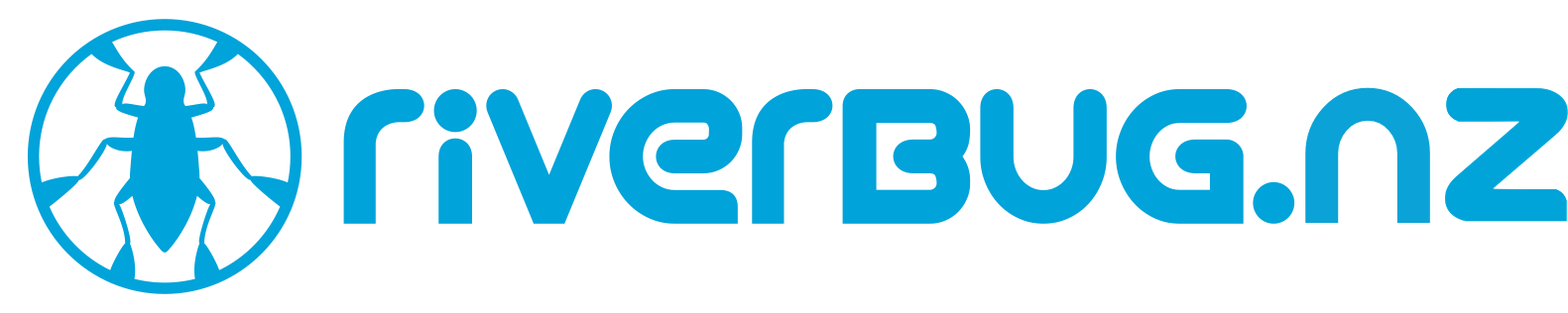 I acknowledge that activities in the river environment, including riverbugging have risks, including minor and major injuries and drowning. I acknowledge that  Riverbug.nz guides are experienced in this activity and will take all practical steps to ensure my safety, and that when dealing with nature and its’ elements there can be no absolute guarantee of my safety.I acknowledge the risks of this adventure activity and I am aware that Riverbug.nz is not liable for any personal loss or damage, however occaisioned.I acknowledge that the wearing of safety equipment is compulsory.I am not under the influence of drugs or alcohol.I have made the trip leader aware of any injuries, medical conditions or comprehension difficulties I have that may be relevant to this activity.I am in a fit condition and able to swim.I acknowledge that Riverbug.nz cannot be held responsible for any personal items lost, damaged during our trips.I acknowledge that Riverbug.nz wll take all practical steps run the trip we advertise. However, if conditions are outside their operating parameters, they reserve the right to cancel or postpone the trip, or offer an alternative trip.I have read and have understood the waiver and by signing it I agree to the conditions stated.Notes:First NameFamily NameEmergency Phone(not your own number)Email & phone (contact tracing)Signature12345678910111213141516DateTripTimeStaffSigned by trip leader